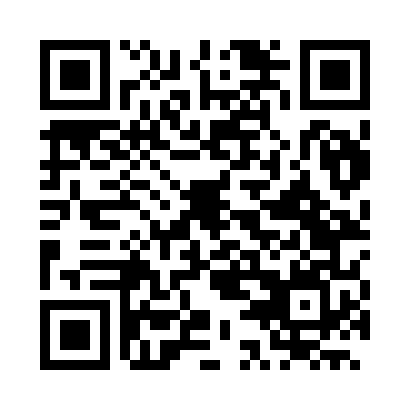 Prayer times for Iturama, BrazilWed 1 May 2024 - Fri 31 May 2024High Latitude Method: NonePrayer Calculation Method: Muslim World LeagueAsar Calculation Method: ShafiPrayer times provided by https://www.salahtimes.comDateDayFajrSunriseDhuhrAsrMaghribIsha1Wed5:226:3712:183:345:597:092Thu5:226:3712:183:335:587:093Fri5:226:3712:183:335:587:084Sat5:226:3812:173:335:577:085Sun5:236:3812:173:325:577:086Mon5:236:3812:173:325:567:077Tue5:236:3912:173:315:567:078Wed5:236:3912:173:315:557:069Thu5:246:3912:173:315:557:0610Fri5:246:4012:173:315:547:0611Sat5:246:4012:173:305:547:0512Sun5:256:4112:173:305:537:0513Mon5:256:4112:173:305:537:0514Tue5:256:4112:173:295:537:0515Wed5:256:4212:173:295:527:0416Thu5:266:4212:173:295:527:0417Fri5:266:4312:173:295:527:0418Sat5:266:4312:173:285:517:0419Sun5:276:4312:173:285:517:0320Mon5:276:4412:173:285:517:0321Tue5:276:4412:173:285:517:0322Wed5:276:4412:173:285:507:0323Thu5:286:4512:183:285:507:0324Fri5:286:4512:183:285:507:0325Sat5:286:4612:183:275:507:0326Sun5:296:4612:183:275:507:0327Mon5:296:4612:183:275:497:0228Tue5:296:4712:183:275:497:0229Wed5:306:4712:183:275:497:0230Thu5:306:4812:183:275:497:0231Fri5:306:4812:193:275:497:02